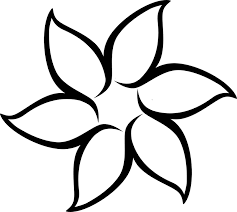                                               UNUTMAYINIZ Kİ !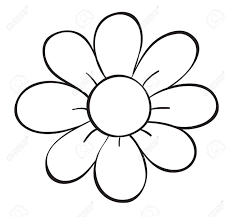 UZMANLARA GÖRE                 ALAY ETMEK ; BİR                                                   BELİRTİSİDİR.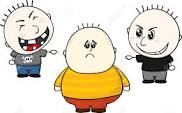         ALAY EDENLER, KENDİ YAŞADIKLARI DEĞERSİZLİK DUYGULARI İLE BAŞETMEK İÇİN   BAŞKALARINI DA AŞAĞILAMAYA VE DEĞERSİZLEŞTİRMEYE ÇALIŞIR.                                                   ALAY EDİLDİĞİ ZAMAN KÜÇÜK DÜŞENLER ALAY EDİLEN DEĞİL ALAY EDENDİR.                           ÇÜNKÜ BİLİRSİNİZ Kİ ALAY  EDENLER YETERSİZLİK VE DEGERSİZLİK DUYGUSU YAŞAYANLARDIR VE KÜÇÜK BEYİNLERDİR.                  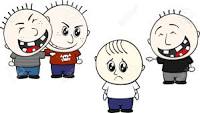                  BAŞARIYA, GELECEĞE VE HEDEFİNE ODAKLANANLAR,  ALAY ETMEK GİBİ BASİTÇE                                          DAVRANIŞLAR SERGİLEMEZLER.                    ALAY EDİLDİĞİNDE ŞİKAYET ETMEK YERİNE KENDİMİZİ BU İNSANLARA KARŞI GÜÇLENDİRMEK VE FARKLI ÇÖZÜM YOLLARI BULMAK ÖNEMLİDİR.  NELER YAPABİLİRİZ?  İŞTE ÇÖZÜMLERUyarmak –konuşmak- Bir şans daha vermekDuygularınızı ifade edin ve anlamasını sağlayın. Ör. Bu yaptığın davranış beni gerçekten üzdü, kırdı. Gerçekten arkadaşsak ve bana değer veriyorsan bunu bir daha yapmanı istemiyorum. gibi…şeklinde uyarın.Konuyu Değiştir. Odak noktasını dağıt ve başka konular açmayı dene.Ortamdan uzaklaşAlay eden kişilerin olduğu ortamdan uzaklaş yolunu değiştir onun olduğu grup ve oyunlara girmeSöylenenler hakkında Şaka yap:Ör. Leylek denildiğinde zaten havalar soğudu yakında buralardan göç edeceğim gibi…Haklı olduklarını söyle ve                                                                                   kabul et	ör: Leylek denildiği zaman evet 	          bence de boyum biraz uzun olabilir.        Uygun bir şekilde kendini nasıl hisstettiğini anlat,	Empati kurmalarını iste :	Empati kişinin kendini 	başkalarının yerine koyarak	onun duygularını anlamaya 	çalışmasıdır. Kısaca “Kendine yapılmasını istemediğin şeyi , başkasına yapma” demektir.                                                                                                                                                                                   Görmezden-duymazdan gel:                                                                                                 En etkili olan yöntem budur. İlk başlarda alay eden 	kişi siz omu görmezden duymazdan gelip yok 	saydığınız için buna kızacak ve sizin onu 	farketmeniz için daha çok sizinle alay  etmeye 	kalkışacaktır. Bu oyuna gelmeyin sakin olun 	ve onu görmezden gelerek yok saymaya	devam edin. Buna kızıp sizi tahrik etmeye 	çalışacaktır. Lakin kararlı davranır onu 	görmezden gelmeye devam 	ederseniz  eninde sonunda sizinle 		uğraşmaktan mutlaka vazgececektir.	Unutmayın bir düşünürün dediği gibi. Arkadaş    kaybetmezsiniz sadece gerçekte kimin arkadaş olduğunu öğrenmiş olursunuz.                    Sizinle alay edip dalga geçenleri uyardığınız halde buna devam ediyorsa bu kişiler sizin gerçek arkadaşlarınız değildir. Çünkü gerçek arkadaşlar birbirine değer verir ve biririni kırmaz. Bu tip alay eden  insanları hayatınızdan çıkarın.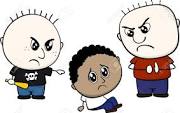                             İçinizden biri arkadaşlarınızdan biriyle alay edip lakap takarsa herkesin içinde ve sizde buna ses çıkarmaz ve gülerseniz , alay eden kişiyi gülerek onaylamış olursunuz. Çünkü gülmek olumludur ve o kişiye yani alay edene yaptığın şey doğru dediğine katılıyorum mesajı verir. Alay eden kişi sizlerden bu şekilde olumlu tepki alırsa alay etmeye devam eder. Bu nedenle kesinlikle gülmeyin ve yaptığının yanlış olduğunu yüzüne söyleyin.